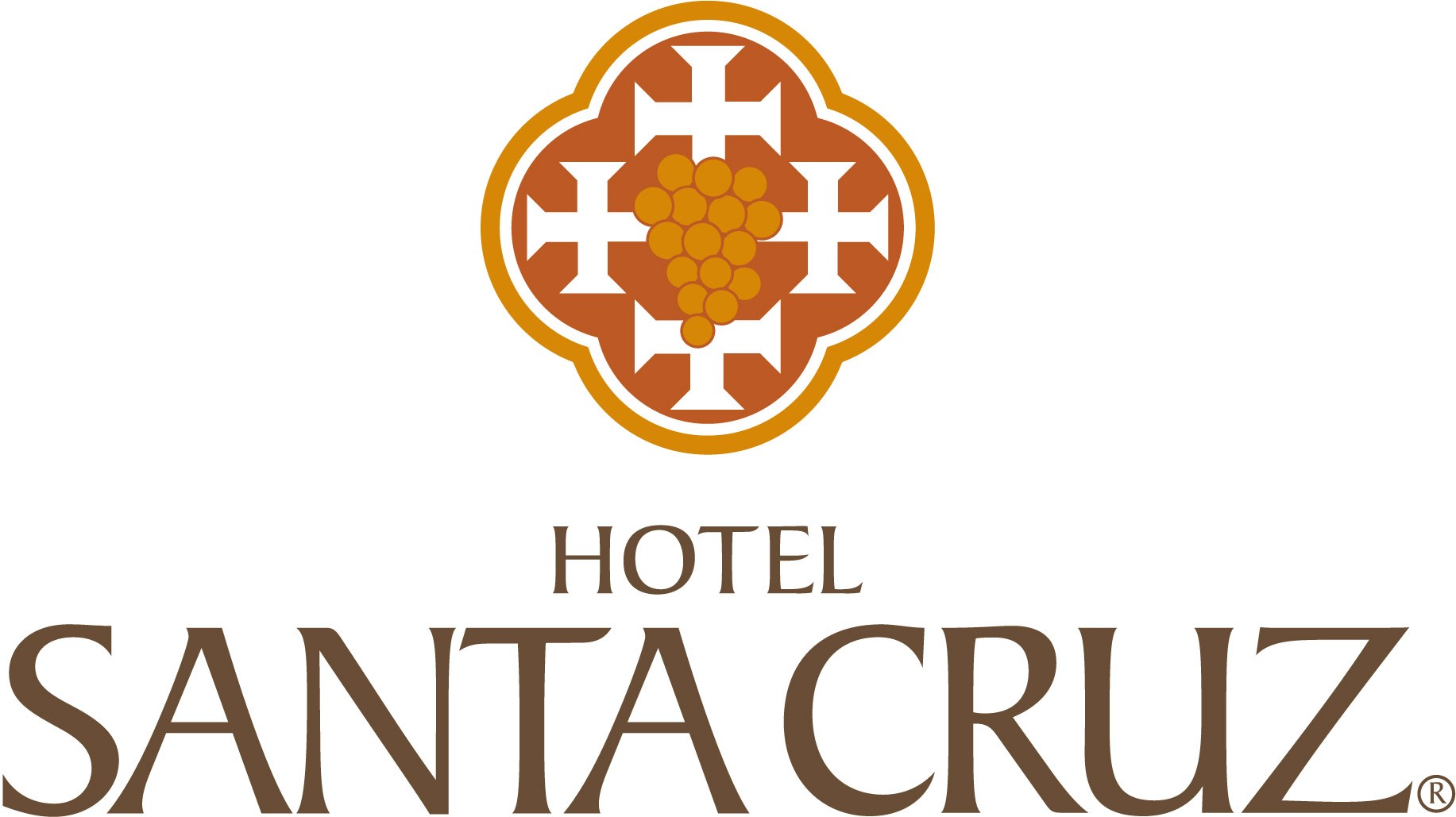 FORMULARIO DE RESERVA HOTEL SANTA CRUZCongreso Chileno de Neurocirugía 202229 de septiembre al 1° de octubre 2022Nombre pasajero	:N° de pasaporte	:Dirección	:Mail de Contacto	:Teléfono de contacto	:Nacionalidad / País	:Fecha in	:Fecha out	:Nº Tarjeta de Crédito	:Tipo de TC (Visa, Máster, etc.)	:Fecha de expiración	:TARIFAS	PESOSHabitación Standard Single	$ 99.000 + IVA*Habitación Standard Doble	$ 99.000 + IVA*Noche adicional (miércoles, 28 de sept)	$ 99.000 + IVA*Noche adicional (sábado, 1° de octubre)	$ 130.000 + IVA *incluye desayuno BuffetRESERVAHabitación Standard SingleHabitación Standard DobleHabitación Standard Single o Doble + 1 noche adicional (miércoles 28)Habitación Standard single o Doble + 1 noche adicional (sábado 1°)Habitación Standard single o Doble + 2 noche adicional (miércoles y sábado)*****IMPORTANTE******El Check in	15:00 hrs.El Check out	12:00 hrs.Enviar comprobante a reservas@hscp.cl; c.c. c moreno@almacruz.clFuera de los horarios indicados, se hará cobro por concepto de early check in y late check out según corresponda.En caso de anulación y/o modificación (de reservas individuales) se deberá hacer con un mínimo de 5 días antes, o de lo contrario se cobrará NO SHOW.Pasajeros extranjeros deben presentar papel de Inmigración y pasaporte en el momento del check In.	Se deberán garantizar todas las reservas, por escrito mediante correo electrónico, adjuntando número de tarjeta de crédito y fecha de expiración o comprobante de depósito según corresponda. (Indicar siempre datos de facturación para evitar errores).No se permite el ingreso de mascotas al Hotel. INFORMACION IMPORTANTETarifa de habitación para reservas después de fecha de dead line 45 días antes del evento (25 de marzo 2022) -$ 115.000 + IVA (single o doble)Tarifa de habitación para reservas 30 días antes del evento, se aplicará tarifa del día.---------------------------------------------------Firma